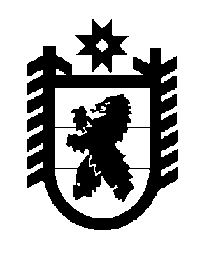 Российская Федерация Республика Карелия    ПРАВИТЕЛЬСТВО РЕСПУБЛИКИ КАРЕЛИЯПОСТАНОВЛЕНИЕот 13 апреля 2015 года № 121-Пг. Петрозаводск О распределении на 2015 год субсидий бюджетам муниципальных образований на реализацию мероприятий по сохранению мемориальных, военно-исторических объектов и памятниковВ соответствии со статьей 9 Закона Республики Карелия от 18 декабря 2014 года № 1851-ЗРК «О бюджете Республики Карелия на 2015 год и на плановый период 2016 и 2017 годов» Правительство Республики Карелия п о с т а н о в л я е т:Установить распределение на 2015 год субсидий бюджетам муниципальных образований на реализацию мероприятий по сохранению мемориальных, военно-исторических объектов и памятников согласно приложению.             Глава Республики  Карелия                                                            А.П. ХудилайненПриложение к постановлениюПравительства Республики Карелия от 13 апреля 2015 года № 121-ПРаспределение на 2015 годсубсидий бюджетам муниципальных образованийна реализацию мероприятий по сохранению мемориальных,военно-исторических объектов и памятников                                                                                                         (тыс. рублей)_________________№ 
п/пМуниципальное образованиеСумма1.Беломорский муниципальный район, в том числе2812,5Сумпосадское сельское поселение2812,52.Калевальский муниципальный район, в том числе327,9Луусалмское сельское поселение327,93.Лахденпохский муниципальный район, в том числе3481,1Мийнальское сельское поселение3481,14.Лоухский муниципальный район, в том числе 826,9Кестеньгское сельское поселение 826,95.Медвежьегорский муниципальный район, в том числе3855,4Медвежьегорское городское поселение3855,46.Олонецкий муниципальный район, в том числе2370,3Мегрегское сельское поселение1014,2Туксинское сельское поселение405,4Видлицкое сельское поселение313,2Коткозерское сельское поселение637,57.Пряжинский муниципальный район, в том числе1492,5Святозерское сельское поселение834,2Крошнозерское сельское поселение658,38.Сегежский муниципальный район, в том числе343,1Сегежское городское поселение343,19.Суоярвский муниципальный район, в том числе490,3Вешкельское  сельское поселение 490,3ИТОГО16000,0